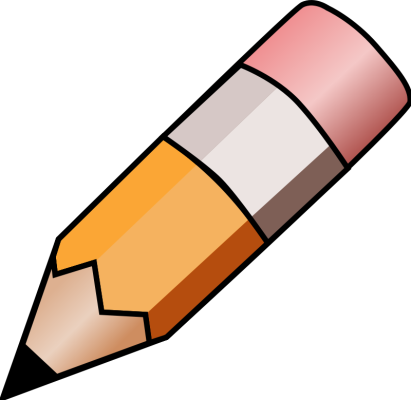 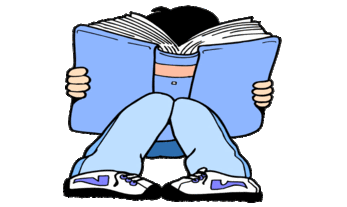 YEAR 3 HOME LEARNING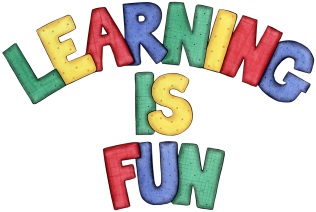 YEAR 3 HOME LEARNINGDate Set20.09.19Date Due25.09.19MathsPlease practice with children their 2, 3, 4,5 and 10 times tables.SpellingsWritingThis week children will be practising their spelling challenges, which are ‘dis’ prefixes in their home learning books.This week’s spellings:disinfectdislikedisplaydissolvedisrupt	distancedisqualifieddisgustdispleasedishonestWriting TaskThis term in topic our question is ‘What makes the Earth angry?’Under this topic we will be learning about volcanoes, earthquakes, rocks and extreme weather. For your homework, we would like you to research one of these and write a report. We would like you to write at least a page for your report. We look forward to reading them! Your homework is due the following Wednesday.The home learning project is to research your class island and create a poster, fact file or something imaginative about Spetses or Zakynthos. Date due: 4.10.2019. You may wish to include the following facts:ClimateFoodHistoryPicturesFun FactsReadingRecommended daily reading time:KS2 20 minutes.Home Learning ProjectDate Set:      13.09.19                                    Date Due: 4.10.19GreekPlease go to Greek Class Blog for Greek Home LearningGreek Class - St Cyprian's Greek Orthodox Primary Academy